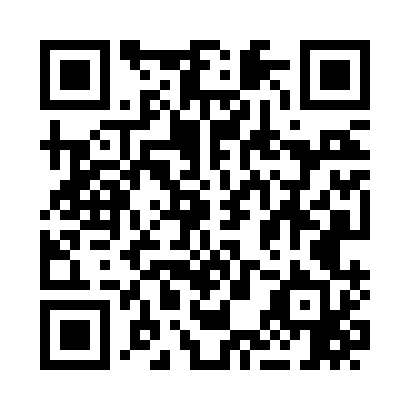 Prayer times for Abotts Creek, North Carolina, USAMon 1 Jul 2024 - Wed 31 Jul 2024High Latitude Method: Angle Based RulePrayer Calculation Method: Islamic Society of North AmericaAsar Calculation Method: ShafiPrayer times provided by https://www.salahtimes.comDateDayFajrSunriseDhuhrAsrMaghribIsha1Mon4:406:081:245:148:4110:082Tue4:416:081:255:148:4110:083Wed4:416:091:255:148:4110:084Thu4:426:091:255:158:4110:085Fri4:436:101:255:158:4010:076Sat4:436:101:255:158:4010:077Sun4:446:111:255:158:4010:068Mon4:456:111:265:158:4010:069Tue4:466:121:265:158:3910:0610Wed4:466:121:265:158:3910:0511Thu4:476:131:265:158:3910:0412Fri4:486:141:265:158:3810:0413Sat4:496:141:265:158:3810:0314Sun4:506:151:265:168:3710:0215Mon4:516:161:265:168:3710:0216Tue4:526:161:275:168:3610:0117Wed4:526:171:275:168:3610:0018Thu4:536:181:275:168:359:5919Fri4:546:181:275:168:359:5920Sat4:556:191:275:168:349:5821Sun4:566:201:275:158:339:5722Mon4:576:211:275:158:339:5623Tue4:586:211:275:158:329:5524Wed4:596:221:275:158:319:5425Thu5:006:231:275:158:319:5326Fri5:016:241:275:158:309:5227Sat5:026:241:275:158:299:5128Sun5:046:251:275:158:289:5029Mon5:056:261:275:158:279:4830Tue5:066:271:275:148:279:4731Wed5:076:271:275:148:269:46